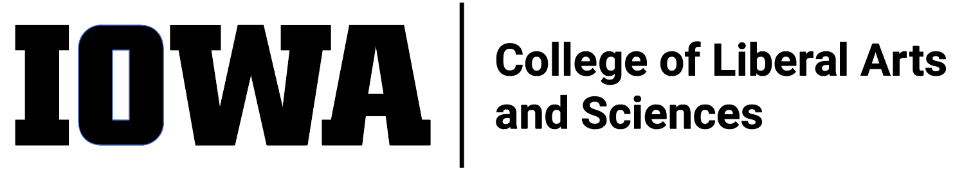 STAFF COUNCIL MONTHLY MEETING
AgendaWednesday 9/21/22, 10:30 a.m. HYBRIDIn-person: 302SH, orJoin Zoom Meetinghttps://uiowa.zoom.us/j/98191553384Call to order by PresidentMinutes approval (8/17/22)New Business Dean’s office 9/7 meeting debrief (Mark)Communications around elections process (Elections Committee)CLAS Staff group Brown Bag Lunches (Tiffany via Sylvia)CLAS Staff Council Executive team meeting notesVisioning Event RecapNeed volunteers for the findings report: deadline Sept. 30thOld BusinessCommittee updatesEx-Officio updatesAdjournITEMS FOR FUTURE AGENDAS:Discuss periodic, traveling coffee talk / Staff Council gatherings to build community, raise awareness about Staff Council, engage staff, recruit new Council members